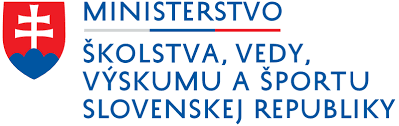 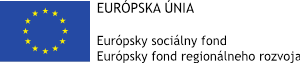 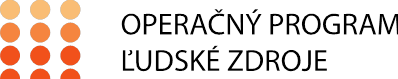 Názov projektu: InoŠkolaHlavný cieľ projektu: Hlavným cieľom projektu InoŠkola je rozvoj kompetencií žiakov základných a stredných škôl, a to konkrétne v oblastiach riešenia problémov, osobnej zodpovednosti, učiacich stratégií, kreatívneho myslenia, kritického myslenia, leadershipu, práce s ICT a ďalších užitočných schopností potrebných pre “Priemysel 4.0”Trvanie projektu: 18.1.2021 – 31.5.2023Nenávratný finančný príspevok: 149 752,40 €Typ projektu: dopytovo-orientovanýRiadiaci orgán: Ministerstvo práce, sociálnych vecí a rodiny Slovenskej republikySprostredkovateľský orgán: Ministerstvo školstva, vedy, výskumu a športu Slovenskej republikyTento projekt sa realizuje vďaka podpore z Európskeho sociálneho fondu v rámci Operačného programu Ľudské zdrojewww.ludskezdroje.gov.sk	         www.esf.gov.sk                                  www.minedu.sk                      